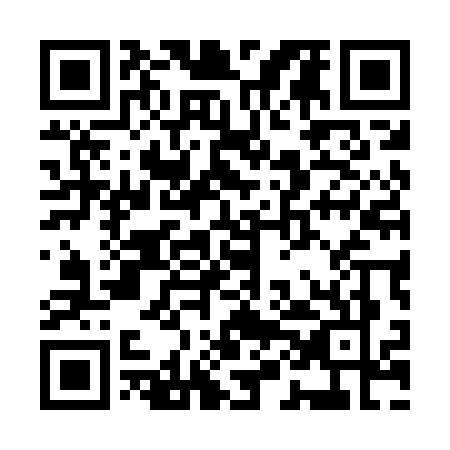 Prayer times for Kalipetrovo, BulgariaWed 1 May 2024 - Fri 31 May 2024High Latitude Method: Angle Based RulePrayer Calculation Method: Muslim World LeagueAsar Calculation Method: HanafiPrayer times provided by https://www.salahtimes.comDateDayFajrSunriseDhuhrAsrMaghribIsha1Wed4:086:021:086:078:1510:022Thu4:056:011:086:088:1610:043Fri4:035:591:086:098:1710:064Sat4:015:581:086:098:1810:075Sun3:595:571:086:108:2010:096Mon3:575:551:086:118:2110:117Tue3:555:541:086:128:2210:138Wed3:535:531:086:128:2310:159Thu3:515:511:086:138:2410:1710Fri3:495:501:076:148:2510:1811Sat3:475:491:076:148:2710:2012Sun3:455:481:076:158:2810:2213Mon3:435:471:076:168:2910:2414Tue3:415:461:076:168:3010:2615Wed3:405:441:076:178:3110:2716Thu3:385:431:076:178:3210:2917Fri3:365:421:076:188:3310:3118Sat3:345:411:086:198:3410:3319Sun3:325:401:086:198:3510:3420Mon3:315:391:086:208:3610:3621Tue3:295:391:086:218:3710:3822Wed3:275:381:086:218:3810:4023Thu3:265:371:086:228:3910:4124Fri3:245:361:086:228:4010:4325Sat3:225:351:086:238:4110:4526Sun3:215:341:086:248:4210:4627Mon3:195:341:086:248:4310:4828Tue3:185:331:086:258:4410:4929Wed3:175:321:096:258:4510:5130Thu3:155:321:096:268:4610:5231Fri3:145:311:096:268:4710:54